федеральное агентство по техническому регулированию и метрологииРосстандарт-2025Стратегическое развитие и перспективы реализации ключевых функций федерального органа исполнительной власти в сфере технического регулирования, стандартизации и обеспечения единства измеренийСОДЕРЖАНИЕ1.	Введение	32.	Общие положения	33.	Предпосылки разработки декларации и оценка существующей сегодня системы	44.	Текущее положение, вызовы и ограничения	65.	Стратегический выбор модели развития	146.	Стратегия развития Росстандарта до 2025 года	157.	Стратегия развития: ключевые направления	168.	Реализация стратегии	17 ВведениеСуществующая структура Федерального агентства по техническому регулированию и метрологии (далее – Росстандарт), обеспечивающая деятельность Системы технического регулирования, стандартизации и обеспечения единства измерений (далее – Система), является преемницей советской структуры Госстандарта во многих аспектах. Выдержав испытания первого десятилетия реформ новой России, она позволила сохранить высокий уровень компетенций в целом ряде стратегически важных отраслей экономики. Являясь сегодня значимым элементом государственной промышленной, научно-технической и инновационной политики, а также одним из ключевых инструментов передачи технологий в промышленность и нетарифного регулирования внешнеторговой деятельности, система доказала свою жизнеспособность и потенциал стать маховиком технологического обновления и развития новых отраслей.Решение новых задач потребует мобилизации ресурсов и пересмотра многих требований: к сотрудникам, структуре ведомства, инфраструктуре. В современном мире невозможно работать над повышением уровня и качества жизни людей без внедрения современных подходов, к примеру, в работе с организациями – участниками рынка и частными лицами.Настоящая Декларация перспективного развития Федерального агентства по техническому регулированию и метрологии до 2025 г. (далее – Декларация) направлена на развитие существующей Системы, в первую очередь, в целях повышения конкурентоспособности отечественной продукции и создания благоприятных условий для ведения бизнеса в Российской Федерации. Общие положенияНастоящей Декларацией определяются видение, миссия, ключевые ценности и основные задачи деятельности Росстандарта как одного из основных участников Системы. Устанавливаются принципы, приоритеты, основные направления и меры реализации государственной политики в этой области, а также представлены ожидаемые результаты реализации настоящей Декларации.Содержание Декларации развития Росстандарта до 2025 года описывает основные направления деятельности национального органа по стандартизации и обеспечению единства измерений в реализации задач и национальных приоритетов Российской Федерации, определенных в документах стратегического планирования и разработанных в рамках целеполагания, утвержденного нормативными правовыми и иными актами федерального уровня.В тексте встречаются следующие сокращения слов и словосочетаний:МСП – малые и средние предприятия;ВВП – валовый внутренний продукт;G7 – «Большая семерка» (Group of Seven, G7) промышленно развитых стран (США, Япония, Германия, Великобритания, Франция, Италия и Канада);E7 – «Развивающаяся семерка» (Emerging Seven, E7) развивающихся стран (Китай, Индия, Бразилия, Россия, Индонезия, Мексика и Турция);ТК – технический комитет;ПНС – программа национальной стандартизации;ФОИВ – федеральный орган исполнительной власти;ГНМИ – государственный научный метрологический институт;ГРЦМ – государственный региональный центр метрологии;ГСВЧ – государственная служба времени, частоты и определения параметров вращения землиГССО – государственная служба стандартных образцов состава и свойств веществ и материалов;ГСССД – государственная служба стандартных справочных данных;ОЕИ – обеспечение единства измерений;ФГУП – федеральное государственное унитарное предприятие;ФБУ – федеральное бюджетное учреждение;НСС – «национальная система сертификации», созданная Росстандартом;ЕЭК ООН – Европейская экономическая комиссия Организации Объединенных Наций;ЦСМ – государственный региональный центр стандартизации, метрологии и испытаний;ТБТ – технические барьеры в торговле;МЭК – Международная электротехническая комиссия;ИСО – Международная организация по стандартизации;ЕАЭС - Евразийский экономический союз.ПРЕДПОСЫЛКИ РАЗРАБОТКИ ДЕКЛАРАЦИИ И ОЦЕНКА СУЩЕСТВУЮЩЕЙ СЕГОДНЯ СИСТЕМЫНеобходимость разработки Декларации обусловлена следующими основными факторами:завершением реализации и досрочное выполнение ряда основных показателей «Публичной Декларации целей и задач Росстандарта до 2018 года»; изменением экономической конъюнктуры на рынках международного, регионального и национального уровня, изменение экономических показателей по странам и пр.;необходимостью корректировки стратегических показателей и стратегических ориентиров развития Росстандарта; усилением приоритетов поддержки экспорта и МСП;необходимостью внутренних изменений работы и реорганизации структурной модели Росстандарта с целью усиления основных направлений деятельности.СПРАВОЧНО:Всего в системе Росстандарта задействовано более 16 тысяч сотрудников, в том числе:- в центральном аппарате – 120 человек;- в межрегиональных территориальных управлениях – 385 человек.- 99 подведомственных организаций, в том числе:федеральные бюджетные учреждения – 87,федеральные государственные унитарные предприятия – 11, федеральное государственное автономное образовательное учреждение – 1.Деятельность Росстандарта – как одного из основных участников Системы – направлена на поддержку конкурентоспособности отечественной продукции, создание благоприятных условий для ведения бизнеса в Российской Федерации, а также улучшение качества жизни граждан.Лучшие мировые практики реализации государственной промышленной политики активно используют техническое регулирование, стандартизацию и метрологию в качестве инструментов косвенного стимулирования технологического развития и нетарифного регулирования отраслей экономики, а также в виде ключевых инструментов передачи технологий в промышленность и элементов инфраструктуры качества (QI).Международные исследования показывают, что потенциальный вклад стандартизации в ВВП в развитых странах может достигать 1-3% (в зависимости от методики расчета и технологического уровня страны). При этом вклад стандартизации увеличивается пропорционально уровню технологического развития конкретной экономики. По различным экспертным оценкам, доля затрат на измерения в ВВП составляет
3 - 12% (в зависимости от методики расчета и технологического уровня страны). В современном производстве измерения играют все более заметную роль, поскольку все большая доля производственно-технологических процессов происходит без непосредственного участия человека, а управляется на основе измерительной информации. Помимо прямого вклада в экономику, стандартизация и метрология приносят значительный косвенный эффект в общее состояние технологической, потребительской и стоимостной конкурентоспособности экономики. Эффективно функционирующая и сбалансированная система технического регулирования, стандартизации, оценки соответствия и государственного контроля за обеспечением требований технических регламентов (в том числе за маркировкой продукции о ее соответствии требованиям национальных стандартов) позволяет эффективно защищать интересы потребителей, повышая, в конечном итоге, доверие потребителей к отечественным разработкам, торговым маркам и производителям.Преодоление основных вызовов (Рис.1) и решение ряда накопившихся в национальной экономике проблем является одной из приоритетных задач, стоящих перед органами власти, в том числе и перед Росстандартом.Рис.1Текущее положение, вызовы и ограничения4.1 Область стандартизацииК 2017 году в Российской Федерации сложилась необходимая и достаточная нормативная база, создающая основу для деятельности в области стандартизации. В частности, определены стратегические цели развития национальной системы стандартизации; введено правило о преимущественном осуществлении закупок продукции по требованиям, установленным в национальных стандартах; предусмотрена возможность применения зарубежных стандартов напрямую; создан инструмент комиссии по апелляциям; появилась возможность использования ссылок на национальные стандарты Российской Федерации и информационно-технические справочники в нормативных правовых актах для создания эффективного механизма применения доказательной базы. Предусмотрена возможность маркирования продукции знаком национальной системы стандартизации с указанием данной информации на сайте Росстандарта. Появилась возможность экспертизы стандартов организаций и технических условий в профильных технических комитетах по стандартизации.Все больше в процессах стандартизации участвует промышленность. К 2017 году в законодательство уже внесены все необходимые изменения, а также утверждены среднесрочные целевые отраслевые программы стандартизации, в том числе: в нанотехнологиях, нефтегазовой отрасли, авиастроении, судостроении, ракетно-космической технике и других отраслях промышленности, направленные на создание необходимой нормативно-технической базы в целях реализации приоритетных проектов в этих отраслях.Стандартизация активно применяется и в качестве инструмента инновационного развития и повышения конкурентоспособности в самых различных отраслях промышленности, в том числе высокотехнологичных. В 2016 году усилиями новых технических комитетов по стандартизации (в том числе ТК 194 «Киберфизические системы», ТК 182 «Аддитивное производство», ТК 497 «Композиты, конструкции и изделия из них», ТК 700 «Математическое моделирование и высокопроизводительные вычислительные технологии») разработаны национальные стандарты, направленные на повышение эффективности работ на всех этапах создания и эксплуатации высокотехнологичной продукции, минимизации затрат на жизненный цикл и оптимизацию управления цепочкой поставок.Сегодня федеральный фонд документов по стандартизации насчитывает около 32 тысяч стандартов (Рис.2) при общем уровне гармонизации с международными и зарубежными документами по стандартизации в 50% и долей документов, принятых до 1991 года, менее 43%.  Фундаментальными функциями Росстандарта в сфере стандартизации являются:государственное регулирование процесса разработки нормативно-технической базы, обеспечивающего все основные сферы экономической и социальной жизни общества,создание и поддержание должного уровня инфраструктуры национальной системы стандартизации,обеспечение разработки документов в критически важных и социально значимых для государства направлениях (национальные приоритеты).При этом ведущим трендом развития функций Росстандарта является сокращение регулирующих функций и расширение функций партнеров в деятельности по стандартизации, в том числе в рамках государственно-частного партнерства.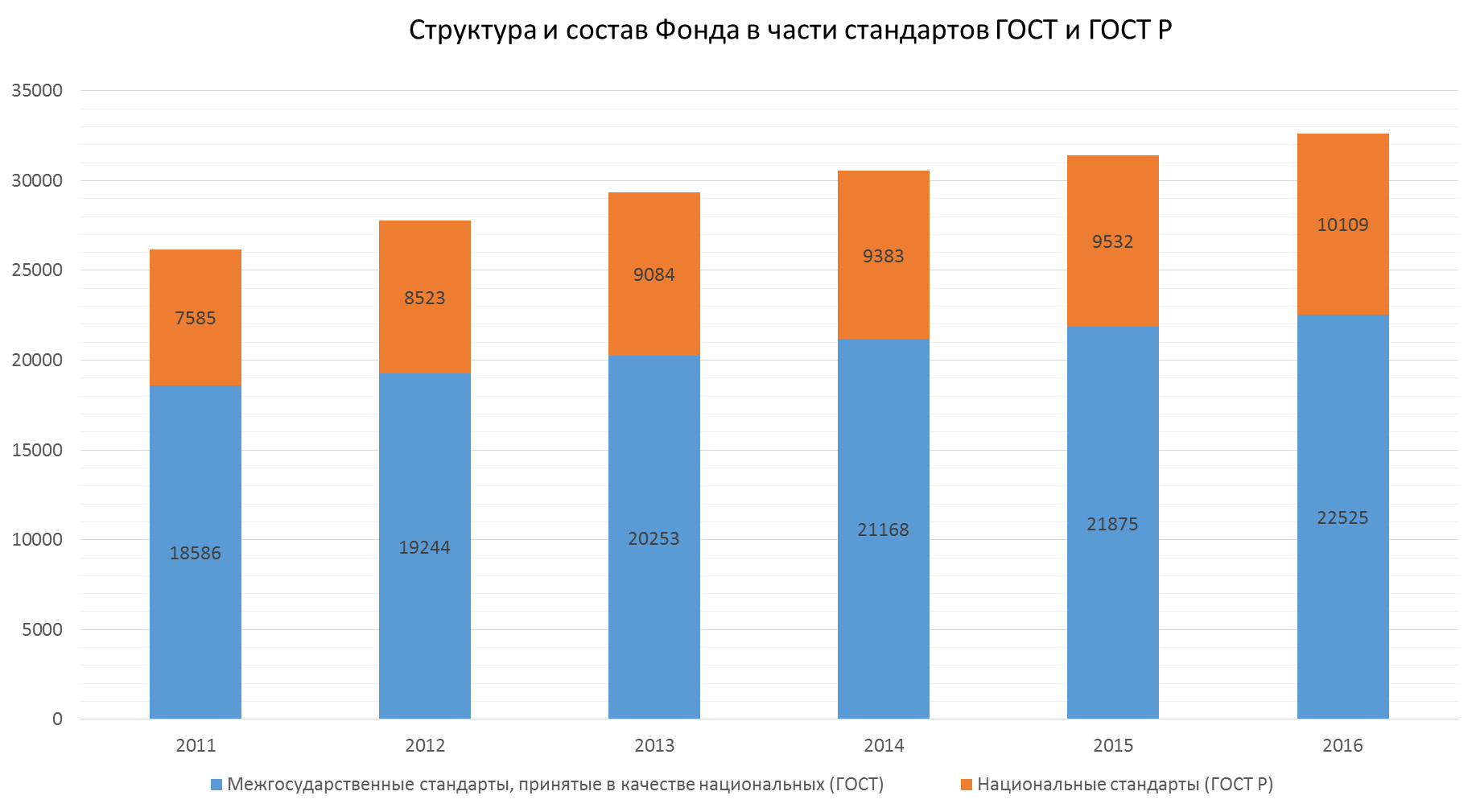 Рис. 2В настоящее время путь инновационного развития является единственным, обеспечивающим рост конкурентоспособности национальной экономики. Инновационное развитие связано с широким внедрением информационных, интеллектуальных и цифровых технологий, которые включают в себя, в том числе, автоматизацию энергетических и транспортных систем, роботизацию, развитие интернета вещей и другие направления. Создание «фабрик будущего» предполагает развитие цифровых облачных методов проектирования, моделирования и испытаний продукции, встраивание российских предприятий в международные технологические цепочки при производстве высокотехнологичной продукции и наращивание российской доли прибавочной стоимости. Реализация этих направлений требует коренного изменения как в практике использования нормативно-технических документов, так и в самих документах. В перспективе ближайших 5 -7 лет Росстандарту необходимо обеспечить:дальнейшее совершенствование нормативной базы в области стандартизации;реализацию мероприятий, направленных на сокращение времени «отклика» инфраструктуры национальной системы стандартизации на запросы бизнеса;взаимосвязи между корпоративной (отраслевой) стандартизацией и национальной системой стандартизации за счет разработки и внедрения механизмов «fast-track» для корпоративных стандартов;вовлечение предприятий промышленности в деятельность по оборонной стандартизации, методическую координацию работ всех заинтересованных сторон при выполнении работ по стандартизации оборонной продукции;формирование и усиление роли внешней экспертизы проектов документов национальной системы стандартизации, а также организацию работ по оценке научно-технического уровня документов по стандартизации;выполнение Росстандартом роли драйвера для внедрения национальных разработок в межгосударственные и международные стандарты, обеспечение соответствующей инфраструктуры;переход от директивного формирования ежегодной программы национальной стандартизации (ПНС) к распределенной модели ПНС;внедрение инструментов оценки эффективности применения документов по стандартизации и оценки эффекта стандартизации на национальную экономику, в том числе посредством проведения периодических исследований с привлечением широкого круга производителей и потребителей продукции, на которых распространяется действие этих документов; полный пересмотр документов по стандартизации, принятых до 1991 года;поэтапный перевод федерального фонда стандартов в современные высокоэффективные электронные форматы;переход к формату документов по стандартизации, при котором любой инженерно-технический работник сможет применять цифровой документ по стандартизации на этапе разработки изделия, технологии, в производственных процессах;реализацию мер по информированию общественности о предназначении и состоянии национальной системы стандартизации и ее популяризации в обществе (как элемента общей инфраструктуры качества);возврат в повестку руководства регионов Российской Федерации задачи по обеспечению предприятий и организаций специалистами в области стандартизации и метрологии (наличие не факультетов, а кафедр стандартизации и метрологии для адаптации и интеграции будущих инженеров и специалистов в национальную систему стандартизации);возврат доверия потребителей к продукции, маркированной знаком национальной системы стандартизации, и формирование у общества отношения к стандарту как к гаранту качества.Несмотря на изменения в области законодательства, и обществом, и бизнесом – а зачастую и федеральными органами исполнительной власти – Росстандарт во многом воспринимается как структура, разрабатывающая стандарты по всем направлениям деятельности. Такое восприятие ограничивает в возможностях реализации дальнейших реформ инфраструктуры стандартизации. Существенным ограничением также является ситуация, когда в рамках реализации государственных программ и прочих документов стратегического развития отдельных отраслей промышленности или территориальных кластеров не проводятся работы по стандартизации, обеспечивающие формирование актуальной нормативно-технической документации. Еще одно ограничение – существующая модель финансирования работ по стандартизации, несмотря на достижение уровня финансирования работ по стандартизации со стороны бизнеса в 16% в 2016 году и появление инструмента субсидирования затрат на стандартизацию. С учетом структуры Росстандарта (обеспечивающей выполнение работ по стандартизации в настоящее время по линии одного управления в центральном аппарате и пяти подведомственных институтов, конкурирующих за выполнение работ как по разработке, так и по экспертизе стандартов) возможности оперативного принятия решений для ответов на новые задачи и вызовы, требующие быстрого реагирования, существенно ограничиваются.4.2 Область метрологииК настоящему моменту в Российской Федерации создана метрологическая инфраструктура, которая включает в себя: подсистему взаимосвязанных нормативных правовых актов, нормативных методических и нормативных технических документов всех уровней;организационную подсистему, состоящую из ФОИВ, ГНМИ, ГРЦМ, ГСВЧ, ГССО, ГСССД, метрологических служб юридических лиц;техническую подсистему, включающую в себя эталонную базу и парк средств измерений;кадровую подсистему, включающую специалистов-метрологов всех уровней, начиная от ученых – хранителей первичных эталонов, заканчивая поверителями средств измерений. Отечественная база государственных первичных эталонов является одной из лучших в мире и устойчиво обеспечивает Российской Федерации второе место в мире по числу признанных на международном уровне измерительных возможностей. Созданная инфраструктура в основном обеспечивает текущие потребности экономики и промышленности, а также единство измерений в стране в целом. В сфере государственного регулирования Росстандарт, с одной стороны, выступает как регулятор, внедряя и реализуя метрологические нормы и правила, а с другой стороны – как партнер, обеспечивающий и поддерживающий своими измерительными возможностями технологии и производства, необходимые для полноценного развития государства и экономики. Для решения задач обеспечения единства измерений в масштабе всей страны Росстандарт использует формы и механизмы государственного регулирования, с помощью которых осуществляет функции по управлению государственным имуществом в области ОЕИ и оказанию государственных услуг. Более 90% объемов работ выполняются в рамках рыночных механизмов, которые реализуются через подведомственные ФГУП и ФБУ, а также элементы государственно-частного партнерства. Учитывая необходимость развития своих функций Росстандарт тесно взаимодействует как с отраслевыми, так и с негосударственными (внутрипроизводственными) метрологическими службами, совместно реализуя государственную политику в области метрологии.Реализация пути инновационного развития экономики требует больших объемов достоверной измерительной информации, характеризующей параметры технологических процессов и параметры окружающей среды. Удовлетворение потребностей инновационной экономики ставит перед метрологической инфраструктурой ряд новых задач:необходимость метрологического обеспечения распределенных измерительных систем, включающих большие массивы датчиков;обеспечение возможности оперативного реагирования на необходимость метрологического обеспечения новых измерительных задач, предполагающего создание калибровочных технологий и обеспечение прослеживаемости;обеспечение оперативной передачи современных измерительных технологий в промышленность, включая непосредственное участие в производстве средств измерений.Иными словами, необходимость обеспечения глобальной конкурентоспособности российской экономики требует построения в России метрологической инфраструктуры мирового уровня.Однако существующее положение в области метрологии существенно ограничивает возможности оперативного принятия решений для ответов на вызовы, требующие быстрого реагирования. Отсутствуют рычаги влияния на промышленность и рыночные механизмы воздействия на деятельность в добровольной сфере обеспечения единства измерений. В настоящее время функции федерального органа исполнительной власти, осуществляющего выработку государственной политики и нормативно-правовое регулирование в области обеспечения единства измерений, выполняет Минпромторг России. В свою очередь, вопросы аккредитации также выведены из области компетентности Росстандарта. Это лишает ведомство возможности влияния на значительную часть участников деятельности в области обеспечения единства измерений.4.3 Область контроля и надзорной деятельностиНачиная с 2015 года Росстандартом проводятся мероприятия по повышению эффективности осуществления контрольно-надворной деятельности, в частности:проводятся работы по внедрению риск-ориентированного подхода;приняты документы методического характера по осуществлению отзывов поднадзорной продукции из оборота;осуществляется работа по изменению законодательства в части прослеживаемости оборота продукции и усиления ответственности недобросовестных организаций;внедряются новые механизмы осуществления надзорной деятельности (в том числе с применением инструментов стандартизации), позволяющие повысить возможности инспекторского состава при снижении финансовых затрат на испытания – экспресс-методики, устанавливаются новые требования к поднадзорной деятельности, а также механизмы повышения добросовестности бизнеса;совместно с заинтересованными участниками рынка разрабатываются мероприятия по борьбе с фальсифицированной продукцией. Совместно с общественными организациями инициирована работа по разработке соответствующих национальных стандартов;с целью повышения престижа и доверия как к контрольно-надзорному органу введена форменная одежда Росстандарта для инспекторского состава и разработана официальная эмблема ведомства.Оценивая стратегические задачи в сфере дорыночного надзора и надзора на рынке, осуществляемых агентством, просматривается необходимость создания единой системы контроля и надзора, охватывающая все этапы обращения продукции на рынке, от производства до конечного потребителя. Разработка такой интегрированной системы совместно с другими надзорными органами стала бы новым шагом в развитии контрольных функций Росстандарта и создании условий формирования полноценной инфраструктуры качества. Такая система позволит эффективнее выявлять опасную продукцию и обеспечит неотвратимость наказания недобросовестных участников рынка.Учитывая текущее положение и стратегическое видение, приоритетной задачей Росстандарта в сфере контрольно-надзорной деятельности в перспективе 2025 года является совершенствование контрольных функций в критически важных и социально значимых для государства направлениях, а именно:переход на электронную форму осуществления работ (в части планирования контрольно-надзорной деятельности и осуществления проверок, формирования актов и иных документов проверок с использованием информационных технологий, мониторинга ситуации при осуществлении метрологического надзора); завершение внедрения риск-ориентированного подхода, в том числе с установлением понижающих индикаторов риска (участие в НСС, членство в ответственных отраслевых объединениях и организациях; наличие собственной аккредитованной лабораторной базы); повышение ответственности организаций, осуществляющих производство и оборот продукции, путем совершенствования нормативной и нормативной правовой базы (введение «оборотных» штрафов за реализацию некачественного топлива, а также введение паспортизации топлива);акцентированное внимание на использовании превентивных мер (в целях профилактики правонарушений), приоритетность камеральных проверок, а также расширение практики применения отзывных кампаний;использование экспресс-методов анализа продукции (для всей поднадзорной продукции) в целях повышения эффективности и сокращения расходов;стимулирование добросовестного бизнеса на открытую работу, выстраивание отношений с общественными объединениями и обмен информацией, совместное создание и использование информационной инфраструктуры;выстраивание партнерских отношений с субъектами Российской Федерации, органами контроля (надзора) стран ЕАЭС в целях обмена информацией;повышение кадрового потенциала и престижности работы в агентстве.4.4 Область обеспечения безопасности автомобильной техникиВ настоящий момент Росстандарт является компетентным административным органом Российской Федерации в соответствии с Соглашением о принятии единообразных технических предписаний для колесных транспортных средств, предметов оборудования и частей, которые могут быть установлены и/или использованы на колесных транспортных средствах, и об условиях взаимного признания официальных утверждений, выдаваемых на основе этих предписаний, заключенным в г. Женеве 20 марта 1958 г. (далее – Женевское соглашение 1958 г.).Кроме того, ведомство является уполномоченным органом государственного управления в соответствии с техническим регламентом Таможенного союза «О безопасности колесных транспортных средств» и в соответствии с данным регламентом осуществляет рассмотрение, утверждение и регистрацию одобрения типа транспортного средства (одобрения типа шасси).Проведена работа по упорядочиванию и повышению эффективности деятельности Росстандарта в части выполнения функций по обеспечению безопасности выпускаемой в обращение автомобильной техники:нормативная документация Росстандарта приведена в соответствие с Женевским соглашением 1958 г.; утвержден порядок назначения технических служб и создана соответствующая оценочная группа, в состав которой вошли представители отраслевых объединений (Ассоциация автомобильных инженеров, Объединение автопроизводителей России, Ассоциация Европейского бизнеса, национальная ассоциация производителей автокомпонентов);принят порядок предоставления Росстандартом Сообщений об официальном утверждении типа на основании Правил ООН в соответствии с Женевским соглашением 1958 г.;принят порядок рассмотрения и утверждения одобрений типа транспортного средства. Речь идет о документе, который упорядочивает соответствующие процедуры, устанавливает сроки работ и обеспечивает их прозрачность для органов по сертификации и производителей;выстроены отношения с автомобильными компаниями в части добровольного отзыва продукции при наличии риска несоответствия продукции установленным требованиям;  начиная с 2017 года обеспечено назначение технического секретариата Росстандарта в соответствии с техническим регламентом Таможенного союза «О безопасности колесных транспортных средств» по результатам конкурсных процедур.В рамках компетенции по обеспечению безопасности автомобильной техники перед Росстандартом стоят следующие перспективные задачи:гармонизация Правил ЕЭК ООН с национальным законодательством;совершенствование инструментов подтверждения соответствия техники и компонентов в целях их взаимного признания на территории других государств;стимулирование экспорта отечественной автомобильной техники и компонентов, развитие услуг по омологации зарубежной автомобильной техники и компонентов для внутренних и внешних рынков;выстраивание партнерских отношений с техническими службами, играющими ключевую роль в подтверждении соответствия в обеспечении развития экспорта;введение обязательной сертификации для сельскохозяйственной и строительно-дорожной техники в виде одобрения типа;переход на электронную форму рассмотрения, утверждения и регистрации одобрения типа транспортного средства (одобрения типа шасси) и свидетельств о безопасности конструкции транспортных средств в соответствии с техническим регламентом Таможенного союза «О безопасности колесных транспортных средств» и взаимодействие с информационной системой «Электронный паспорт ТС»;гармонизация с электронной базой данных ЕЭК ООН «DETA» об официальных утверждениях типа по Правилам ЕЭК ООН;обеспечение возможности передачи данных из единого реестра одобрений типа транспортного средства, одобрений типа шасси, свидетельств о безопасности конструкции транспортного средства и зарегистрированных уведомлений об отмене документа, удостоверяющего соответствие требованиям технического регламента Таможенного союза «О безопасности колесных транспортных средств», в рамках интегрированной информационной системы внешней и взаимной торговли;гармонизация и взаимодействие с информационной системой «Электронный паспорт ТС»;развитие и осуществление контрольно-надзорной деятельности с применением риск-ориентированного подхода и проведением испытаний полнокомплектных ТС и отдельных компонентов, а также мототехники и ее компонентов.4.5 Область оценки соответствияВ настоящее время в Российской Федерации наблюдается существенная потребность в обеспечении надлежащего уровня качества продукции, подтвержденного достоверными результатами испытаний, а также своевременного доведения такой информации до конечного потребителя.С целью определения испытательных возможностей подведомственных организаций Росстандартом в 2016 году был проведен аудит испытательных лабораторий (центров) и органов по сертификации, осуществляющих свою деятельность на базе подведомственных ФБУ «ЦСМ». Испытательная база ФБУ «ЦСМ» представлена 51 испытательной лабораторией (испытательным центром) и 21 органом по сертификации (продукция, работы, услуги, СМК) по широкой номенклатуре продукции – как в обеспечении обязательных требований технических регламентов и других нормативных правовых актов, так и в части подтверждения соответствия в добровольной сфере.Помимо этого, в конце 2016 года Росстандартом создана «Национальная система сертификации», представляющая собой совокупность правил выполнения работ по сертификации, инфраструктуры, участников НСС, направленная на формирование объективной оценки соответствия, подкрепленной реальными испытаниями в целях обеспечения соответствия продукции установленным требованиям, содержащимся в документах национальной системы стандартизации. При этом одним из базовых принципов НСС является проведение сертификации продукции с ориентиром на результаты фактически проведенных и достоверных испытаний.В качестве Знака Национальной системы сертификации Росстандартом был определен Знак национальной системы стандартизации, изображение которого утверждено приказом ведомства от 23 июня 2016 года № 795, а право пользования знаком национальной системы стандартизации в 2016 году закреплено за государством в лице Росстандарта и получить право его нанесения можно только при условии прохождения процедур оценки соответствия в НСС.Таким образом, Росстандартом сформирована необходимая национальная инфраструктура, включающая в себя испытательные мощности, охватывающие каждый из регионов Российской Федерации, и систему сертификации, закрепляющую за собой право нанесения знака «ГОСТ» по всей «палитре» добровольного подтверждения соответствия.Реализация проекта по развитию Национальной системы сертификации ставит перед Росстандартом принципиально новые задачи, решение которых необходимо обеспечить в перспективе ближайших 5-7 лет, в том числе:• дальнейшее совершенствование нормативной базы в области подтверждения соответствия – не только внесение изменений в действующие федеральные законы в части закрепления роли НСС, но и разработка проекта отдельного федерального закона в области подтверждения соответствия;• реализация мероприятий, направленных на сокращение времени «отклика» инфраструктуры национальной системы стандартизации на запросы бизнеса;• обеспечение взаимосвязи между НСС и существующими корпоративными системами добровольной сертификации;• реализация мер по информированию общественности и популяризации в обществе НСС как элемента общей инфраструктуры качества;• возврат доверия потребителей к продукции, маркированной Знаком национальной системы стандартизации, и формирование у общества отношения к стандарту как к гаранту безопасности и качества. 4.6 Развитие международной деятельности и поддержка экспортаВ настоящее время международная деятельность Росстандарта направлена на согласование национальных и региональных стандартов, гармонизацию лучших мировых практик в области обеспечения единства измерений, устранение технических барьеров в торговле (ТБТ) и содействие общему социально-экономическому развитию.Руководствуясь необходимостью защиты интересов Российской Федерации в международных организациях по стандартизации и метрологии, Росстандарт в перспективе до 2025 года:выступает как уполномоченный орган Российской Федерации, формирующий национальную политику в области стандартизации и единства измерений, восстанавливает членство в международных организациях по стандартизации в качестве одного из ключевых участников. Тем самым появляется возможность оказывать влияние на формирование стратегии развития международной стандартизации, а также использовать опыт передовых стран в данной сфере; курирует работу российских экспертов в технических органах международных и региональных организаций по стандартизации и метрологии, обеспечивает участие заинтересованных представителей деловых кругов в инициировании и разработке международных документов по стандартизации, которые содержат согласованную на международном уровне передовую практику. Результаты этой работы позволяют разрабатывать, производить, продавать, измерять, сравнивать технологии, товары и услуги на основе учета эффективности и снижения затрат; обладает возможностью оказывать финансовую поддержку организациям, ведущим секретариаты технических органов в международных организациях по стандартизации;становится членом Системы оценки соответствия Международной электротехнической комиссии (далее – МЭК) электрооборудования для возобновляемых источников энергии. Одновременно активизируется членство РФ в других системах соответствия МЭК, что позволяет иметь на территории Российской Федерации лаборатории, которые могут выдавать международные сертификаты соответствия;единственная организация на постсоветском пространстве, на базе которой функционируют региональные представительства Международной организации по стандартизации (ИСО) и Международной электротехнической комиссии (МЭК);лидер в разработке стандартов на пространстве ЕАЭС;региональный центр, обеспеченный необходимой базой для проведения испытаний максимально широкой номенклатуры товаров, который для зарубежных партнеров становится наиболее быстрым, привлекательным и выгодным способом выхода на единый рынок ЕАЭС. В условиях активизации работы в рамках систем оценки соответствия МЭК лаборатории системы Росстандарта обеспечат региональное лидерство по сертификации электрооборудования как для импорта на территорию ЕАЭС, так и для экспорта;  ведет постоянную работу по информированию бизнеса о преимуществах использования инструментов международной стандартизации;оказывает содействие российским испытательным лабораториям в прохождении аккредитации в международных схемах оценки соответствия МЭК.используя механизм межправительственных комиссий, информирует об услугах организаций системы Росстандарта по сертификации и испытаниям продукции на территории Российской Федерации, маркировке продукции знаком национальной системы сертификации с целью содействия расширению внешней торговли;становится приоритетной организацией для деловых кругов при выборе компетентного партнера в части изучения нетарифных барьеров и правил входа на рынки ключевых экономических партнеров Российской Федерации.Стратегический выбор модели развитияВ рамках заявленных приоритетов необходима реализация форсированного сценария, где помимо поступательных преобразований деятельность Росстандарта должна быть переформатирована под решение задачи запуска в Российской Федерации действенной национальной инфраструктуры качества и трансфера технологий. Институты национальной инфраструктуры качества должны представлять собой беспристрастные, независимые учреждения, которые предоставляют технические   услуги, ориентированные на потребителя, то есть, в первую очередь, отвечающие потребностям ее пользователей.   Также предполагается наделение Росстандарта рядом дополнительных полномочий. Реализация данного сценария характеризуется решением следующих задач: создание на базе системы Росстандарта всех элементов эффективной инфраструктуры качества и трансфера технологий;сокращение регулирующих функций и расширение функций бизнес-партнера, в том числе в рамках государственно-частного партнерства;превращение подведомственных предприятий и учреждений, в том числе действующих в регионах ЦСМ, в современные центры предоставления консалтинговых, информационных и обучающих услуг по стандартизации и метрологии, в том числе в области практического применения стандартов, управления качеством, повышения эффективности труда и ресурсосбережения;усиление координации работ по стандартизации оборонной продукции и взаимного трансфера технологий между гражданской и оборонной промышленностью;координация работ по стандартизации федеральных органов исполнительной власти и компаний с государственным участием;создание на базе институтов Росстандарта и региональных ЦСМ востребованных измерительных комплексов и организация центров коллективного пользования;создание современной системы государственного надзора за безопасностью и качеством продукции.Стратегия развития Росстандарта до 2025 годаМИССИЯ:Предвосхищая ожидания – развивать первоклассную инфраструктуру качества. Опираясь на передовые стандарты и измерительные технологии – улучшать качество нашей жизни, повышать конкурентоспособность нашей продукции, обеспечивать безопасность нашей страны.ВИДЕНИЕ:Стать мировым лидером в области метрологической науки и эталоностроения. Стать испытательной базой, центром сертификации и калибровочной лабораторией №1 в стране. Стать экспертной платформой притяжения компетенций и их ключевым проводником к потребителям через стандарты.ЦЕННОСТИ: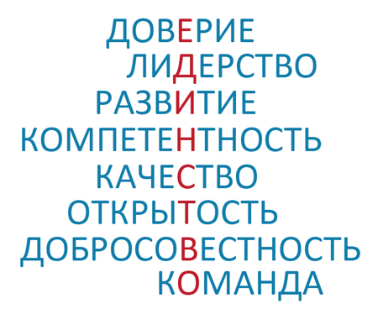 Стратегия развития: Ключевые направления1. В области стандартизации:1.1. Выстраивание деятельности по стандартизации, исходя из принципов эффективного взаимодействия с пользователями стандартов.1.2 Интеграция деятельности по стандартизации в создаваемые информационно-коммуникационные технологии.1.3. Создание и внедрение инструментов прогнозирования развития национальной системы стандартизации.1.4. Обеспечение распространения знаний и технологий с помощью документов по стандартизации.1.5. Рост влияния на международные организации по стандартизации.2. В области обеспечения единства измерений:2.1. Обеспечение национальной экономики самой современной метрологической инфраструктурой мирового уровня.2.2. Создание востребованных промышленностью отечественных эталонов, стандартных образцов и средств измерений.3. В области государственного контроля (надзора):3.1. Разработка эффективной системы обеспечения безопасности и качества продукции, находящейся в обращении.3.2. Переход на риск-ориентированный подход в организации и осуществлении контрольно-надзорной деятельности.4. В области оценки соответствия:4.1. Приведение организационной структуры Росстандарта, системы нормативных правовых актов, нормативных методических и нормативных технических документов всех уровней в соответствие с выбранной моделью развития в области оценки соответствия;4.2. Решение проблемы обеспечения квалифицированными кадрами в области оценки соответствия;4.3 Реализация мер по информированию общественности и популяризации в обществе Национальной системы сертификации как элемента общей инфраструктуры качества.Реализация СтратегииС целью реализации стратегии сформирован многоуровневый набор стратегических инициатив, охватывающих все элементы модели развития, операционной модели деятельности и прочие важные для Росстандарта направления. Исходя из приоритетности инициатив, будет составлена детализированная дорожная карта реализации стратегии, включающая ключевые контрольные точки. 